«100 лучших товаров России»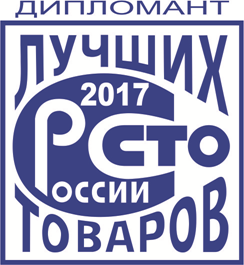 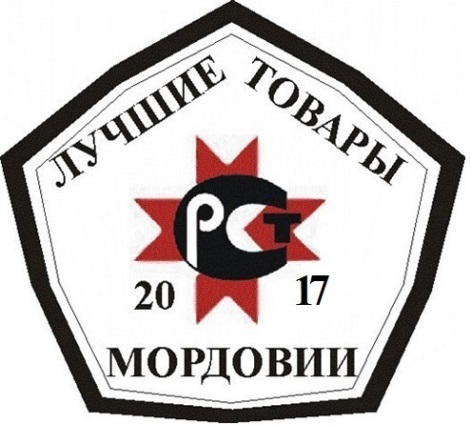 Ежегодно в конце ноября весь мир отмечает Всемирный день качества. Праздник учрежден Европейской организацией качества при поддержке Организации Объединенных Наций.Вопросы качества постоянно находятся в центре внимания всех ведущих экономик мира. Мероприятия, посвященные Всемирному дню качества, нацелены на то, чтобы подчеркнуть  важность повышения качества продукции и услуг, государственного и муниципального управления для обеспечения устойчивого развития общества и улучшения качества жизни людей.Традиционно к Всемирному дню качества подводятся итоги ежегодного Всероссийского конкурса «100 лучших товаров России».30  ноября  в Мордовском государственном национальном драматическом театре  было проведено  торжественное мероприятие, посвященное Всемирному дню качества и награждению победителей XX-го Всероссийского конкурса Программы «100 лучших товаров России».ГБУЗ Республики Мордовия «Детская поликлиника № 2» приняла участие в региональном этапе федерального конкурса Программы «100 лучших товаров России» и республиканском конкурсе «Лучшие товары Мордовии». По итогам проведенных конкурсов были вручены заслуженные награды: Диплом лауреата Республиканского конкурса «Лучшие товары Мордовии» в номинации «Услуги для населения», а также присвоен статус Дипломанта Всероссийского конкурса программы «100 лучших товаров России» в номинации «Медицинские услуги для населения». 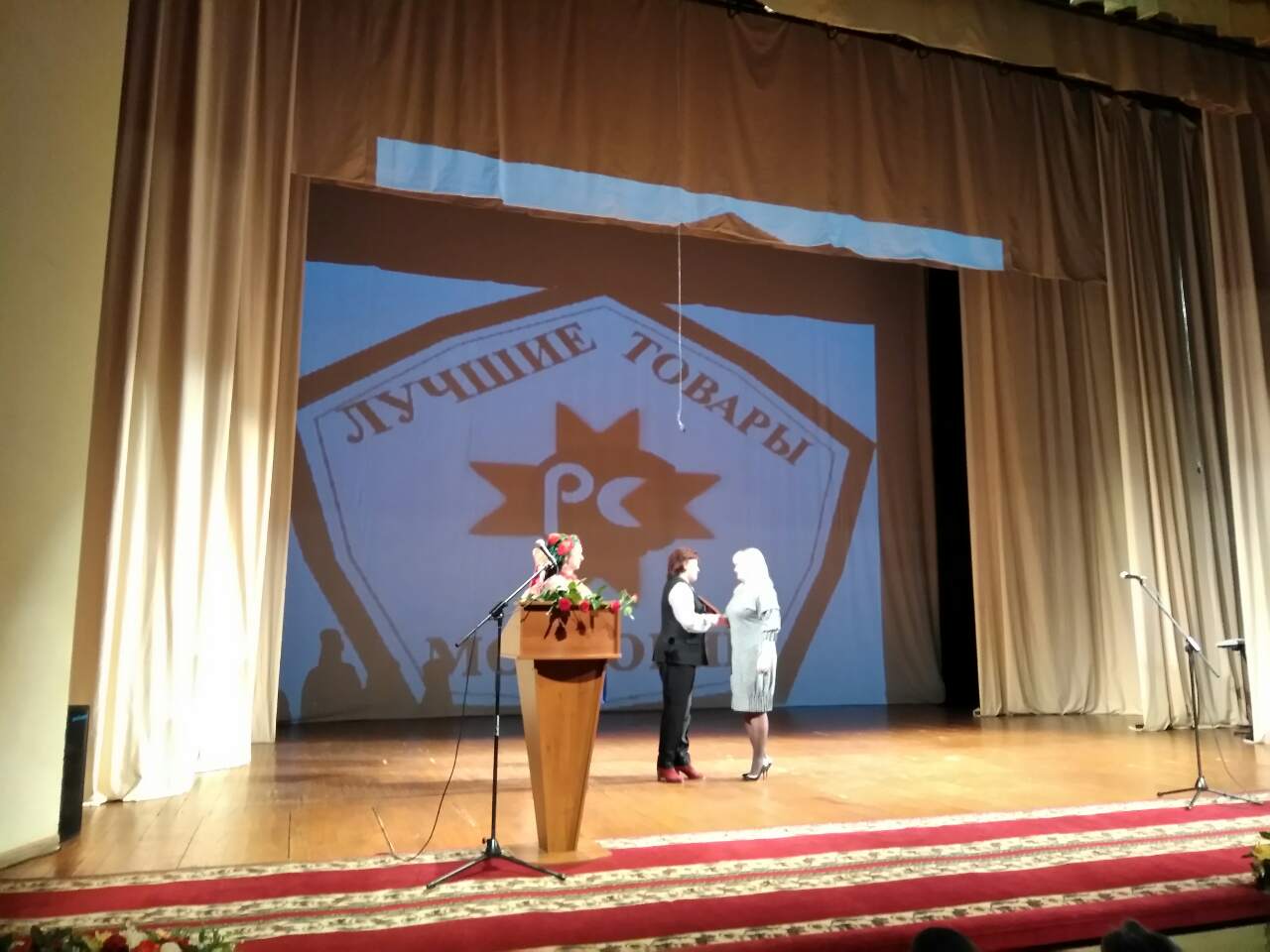 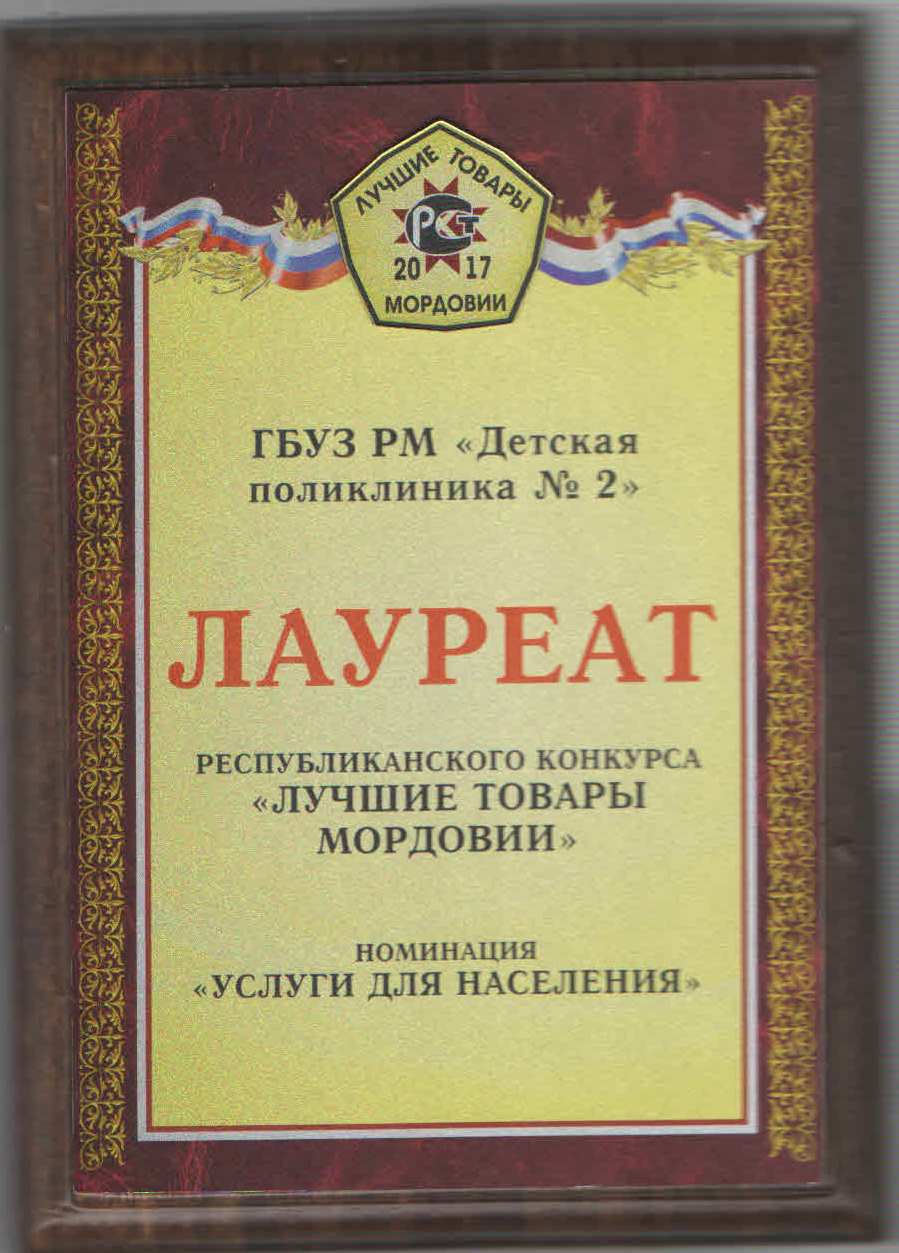 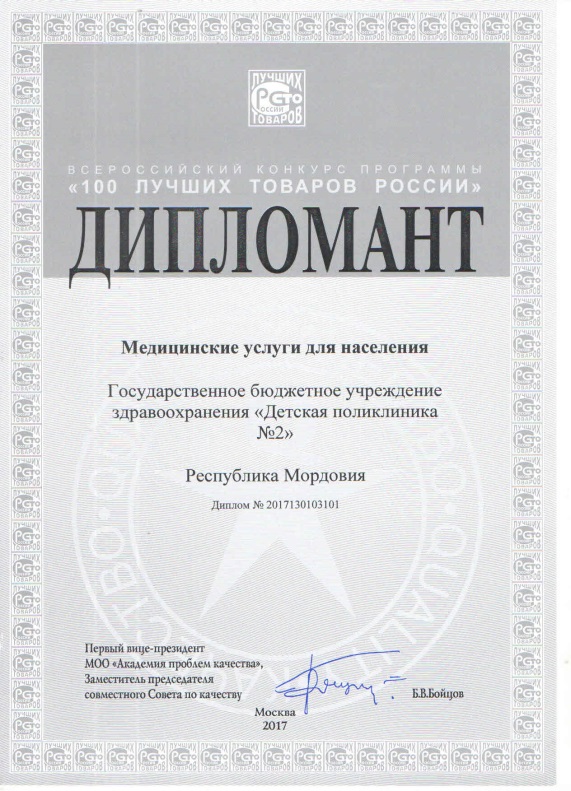 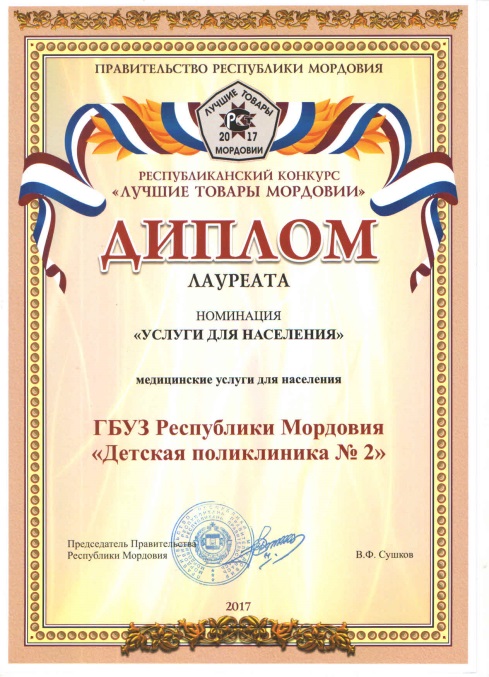 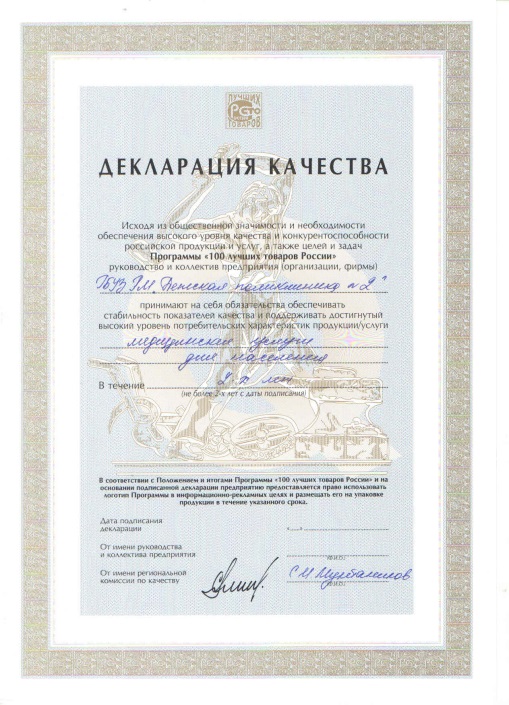 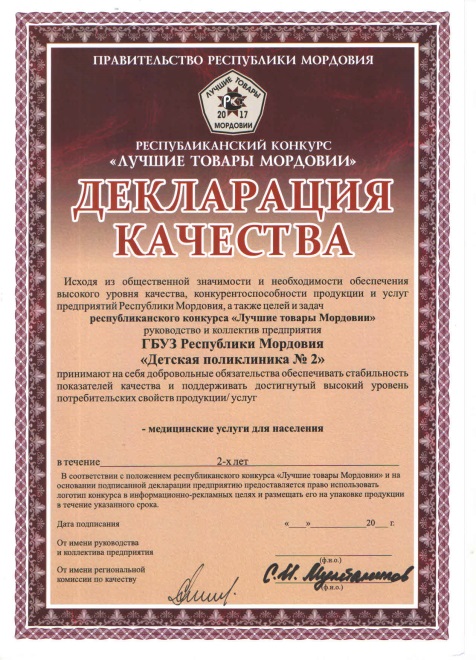 